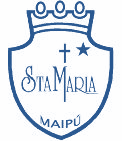  GUÍA DE AUTOAPRENDIZAJE N°20 LENGUAJE 1° BÁSICOEscribe tu nombre y apellido con letra ligada.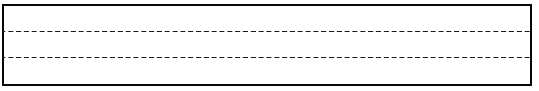 Hoy es: (ejemplo: Viernes 5 de mayo, 2020)1.- Repasa con lápiz rojo la letra Ñ mayúscula y con azul la ñ minúscula.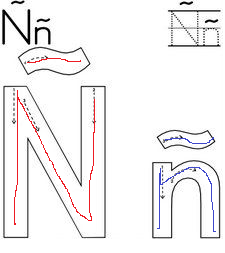 2.- Con ayuda de un adulto lee atentamente el siguiente texto:Contesta las siguientes preguntas, según lo leído en el texto.3. ¿Cuál es el ave de mayor tamaño que hay en Chile?El ave de mayor tamaño de Chile es el ñandú.4. ¿Por qué el ñandú no puede volar?El ñandú no puede volar porque sus alas son muy pequeñas.5. ¿Cómo son las patas del ñandú?Las patas del ñandú son largas y fuertes para poder correr.6 . ¿De qué se alimenta el ñandú?El ñandú se alimenta de semillas, hierbas, insectos y raíces 7.- Escribe todas las palabras que llevan la consonante “ñ” en el texto “Animales de mi tierra” Ñandú – tamaño-pequeño.8.- Realiza un dibujo de acuerdo a lo leído.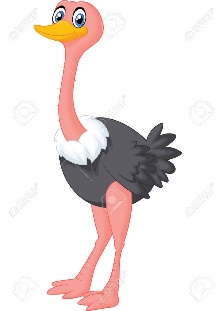 9. Escribe com manuscrita el nombre de cada elemento.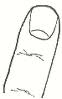 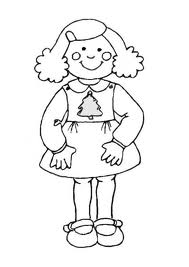 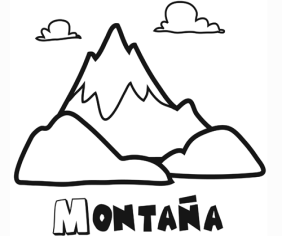 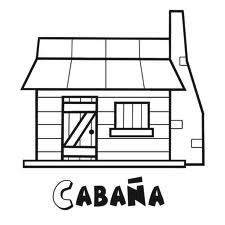 Uña       muñeca     cabana    montaña10.- Lee las siguientes oraciones y luego dibújalas: Mis pestañas son largas.                               La araña está en el pañuelo.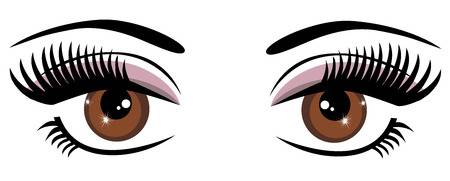 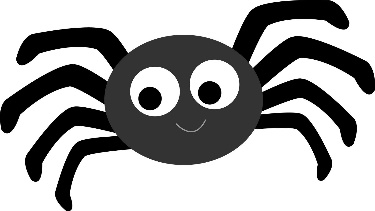  En mi fiesta hay una piñata.                              La piña de la niña.                                  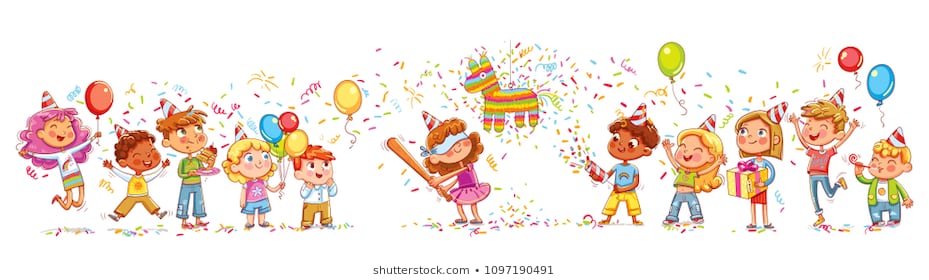 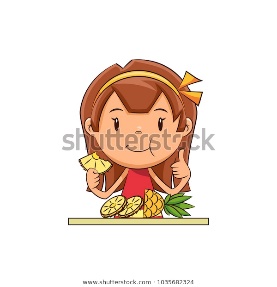 OA:  08OA : 13CONTENIDO: Consonante Ñ.